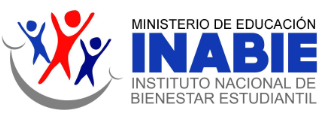 Estudiantes beneficiarios con Becas Escolares. Las familias que recibieron el beneficio de becas escolares en condición socioeconómica limitada y/o con hijos meritorios en el (2015-2016) fueron 96, las mismas recibieron una certificación que los acredita como becados para realizar estudios en los niveles inicial, primario y secundario ofrecidas en 48 Instituciones Educativas Privadas, localizadas en diferentes Regionales Educativas del país, a través de las cuales el INABIE implementa el Programa de Becas Escolares.  De igual forma en el periodo (2016-2017) fueron favorecidos 155 familias en 88 Instituciones Educativas Privadas. El cumplimiento de los compromisos de estas familias y el desempeño de los estudiantes favorecidos, han sido monitoreados por el Equipo Técnico de la División de Apoyo Estudiantil mediante las reuniones de padres y madres que se desarrollan anualmente, además de las visitas que se llevan a cabo en distritos educativos y centros de estudios con fines de levantamiento y actualización de la base de datos del programa.     Participación de Estudiantes en Recorridos de Turismo Educativo Estudiantil.En el periodo (2015-2016) 300 estudiantes procedentes de 26 centros educativos de la Regional Educativa 15 Santo Domingo participaron en recorridos de turismo formativo en la Feria Agropecuaria y Ganadera. Acompañados por sus maestros y equipo técnico del Departamento de Servicio Social, vivenciaron el desarrollo de la Feria Nacional, con lo cual ampliaron conocimientos sobre la producción agropecuaria del país, las diferentes especies y razas de ejemplares mediante su participaron en cursos, proyección de videos y la recepción de material didáctico que compartieron posteriormente con sus compañeros de estudios. De igual forma 120 estudiantes procedentes de 4 centros educativos de la Regional Educativa 15 Santo    Domingo participaron de turismo formativo y cultural en los que dichos escolares y sus maestros acompañantes conocieron y valoraron monumentos, museos, parques y otros lugares de contenido histórico –patriótico de la Ciudad Colonial. 